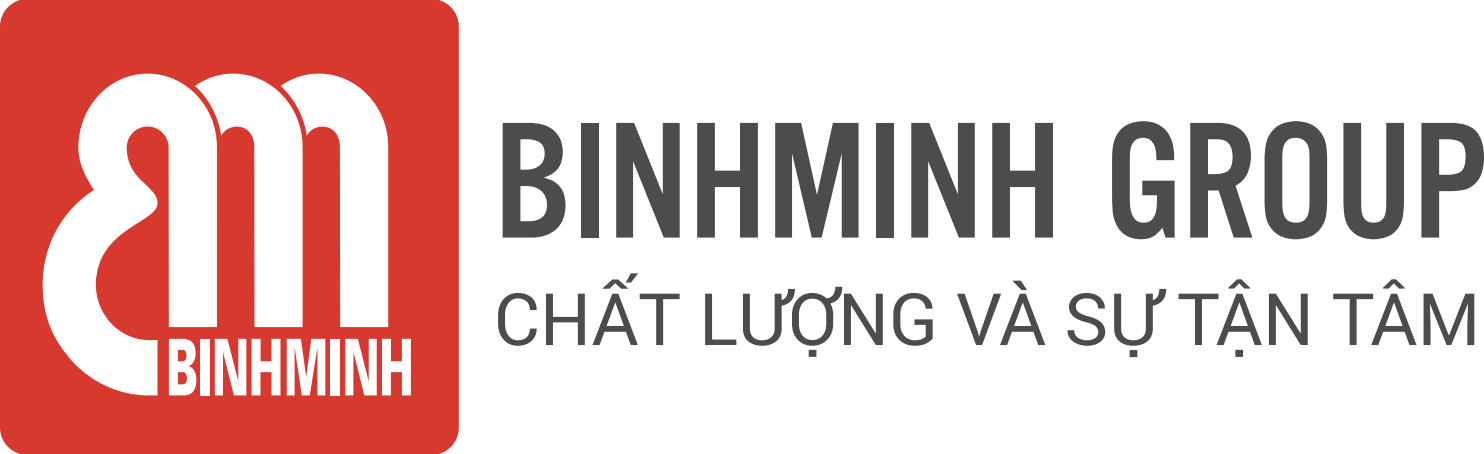 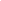 NỘI DUNG BÀI HỌC TUẦN 8 – LỚP 5(23/10/2023 – 27/10/2023)CHƯƠNG TRÌNH BỔ TRỢ TIẾNG ANH VỚI GVNNCác ba/mẹ và các con học sinh thân mến, Các ba/mẹ vui lòng xem bảng dưới đây để theo dõi nội dung học tập tuần này của các con nhé !UNIT 5: WHERE WILL YOU BE THIS WEEKEND?Tài liệu: TÀI LIỆU BỔ TRỢ BME - KIDs* Ghi chú: Các con học thuộc từ vựng.Luyện nói từ vựng và cấu trúc.Khuyến khích các con tự luyện viết mỗi từ 2 dòng.Trân trọng cảm ơn sự quan tâm, tạo điều kiện của các Thầy/Cô và Quý Phụ huynh trong việc đồng hành cùng con vui học!TiếtNội dung bài họcTài liệu bổ trợ15Do A1 Test16● Word stress/ Trọng âm: ‘seaside, ‘islands, ‘countryside...I. Từ Vựng/ Vocabularythis weekend (tuần này) tomorrow (ngày mai) next week/ month/ year/ Sunday (tuần sau/ tháng sau/ năm sau/ Chủ nhật tuần sau)..., go diving (lặn) run on the beach (chạy trên bãi biển) buy groceries (mua đồ tạp hóa) department store (cửa hàng tạp hóa) movie theater (rạp chiếu phim) post office (bưu điện)II. Ôn tập/ Reviewin the countryside (ở vùng nông thôn) on the beach (ở bãi biển) at school (ở trường) by the sea (bên bờ biển) at home (ở nhà) in the mountains (trên núi) explore the caves (khám phá các hang động) take a boat trip around the islands (đi thuyền quanh các đảo) build sandcastles on the beach (xây lâu đài cát trên biển) swim in the sea (tắm biển)II. Cấu trúc câu/ Structure● Where will you be this weekend? (Bạn sẽ ở đâu vào cuối tuần này?)- I think I’ll be ____. (Tôi nghĩ tôi sẽ ____.)● What will you do in the morning? (Bạn sẽ làm gì vào buổi sáng?)- I think I’ll ____. / - I don’t know. I may ___. (Tôi nghĩ tôi sẽ ____./ - Tôi không biết. Tôi có thể ___.)